Wir machen Urlaub!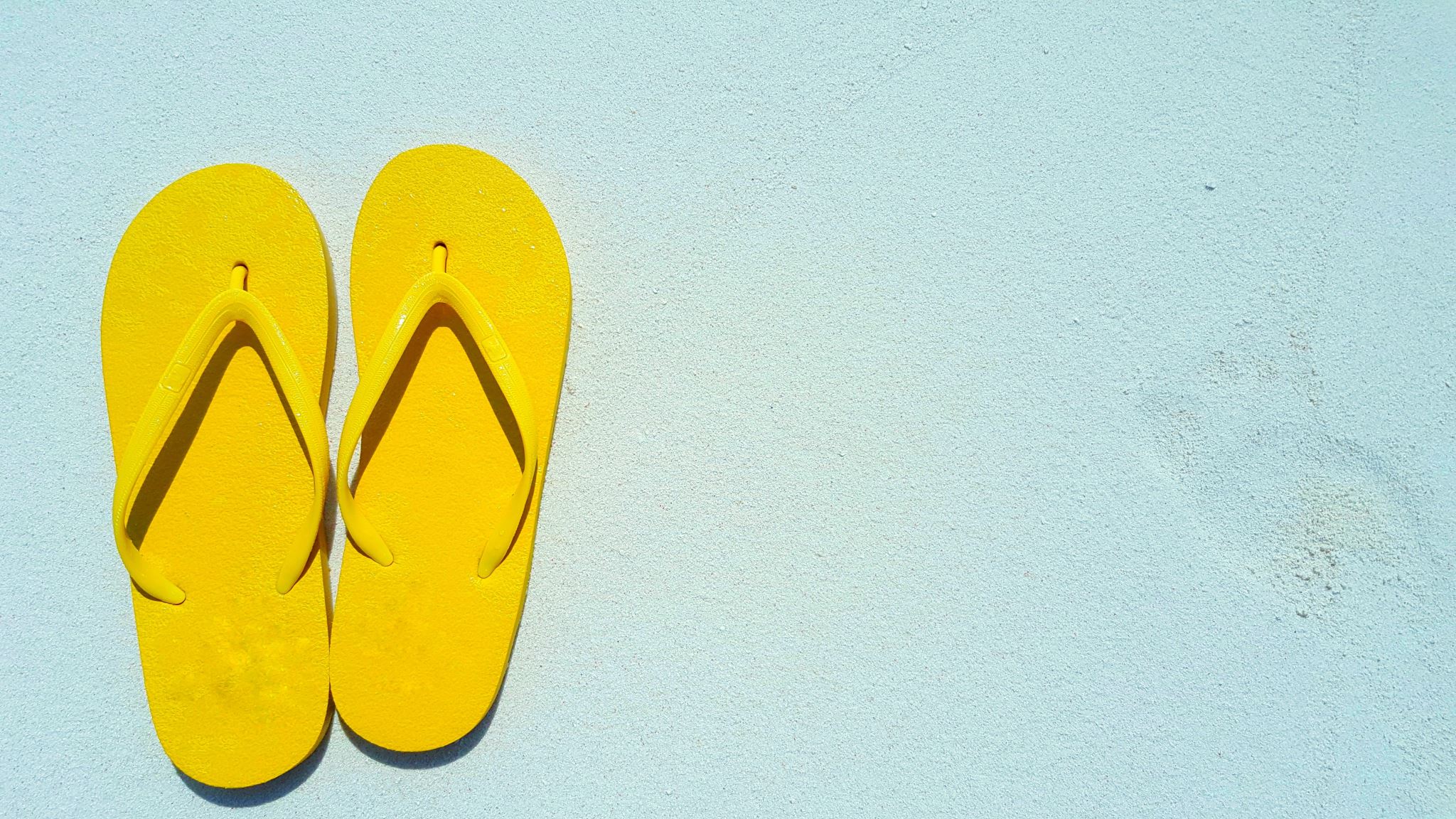                                                         vom 22.08.2020 bis 12.09.2020                                                        bleibt der Salon                                                          geschlossen!                                                      Futteranfragen richten Sie                                                       bitte an Mobil: 0172 3572659